от 17 марта 2022 года										№ 213Об утверждении муниципальной программы«Обеспечение общественного порядка и противодействия преступности 
в городском округе город Шахунья Нижегородской области»В соответствии с решением Совета депутатов городского округа город Шахунья Нижегородской области от 24 декабря 2021 года № 70-1 «О бюджете городского округа город Шахунья на 2022 год и на плановый период 2023 и 2024 годов» (с изменениями, внесенными (28.01.2022 № 73-10, 28.02.2022 № 74-3),  постановлением администрации городского округа город Шахунья Нижегородской области от 17.06.2014 № 537 «Об утверждении Порядка разработки, реализации и оценки эффективности муниципальных программ в городском округе город Шахунья Нижегородской области» (с изменениями, внесенными постановлением от 06.12.2019 № 1455), постановлением администрации городского округа город Шахунья Нижегородской области от 21.10.2015 № 1205 «Об утверждении Методики оценки эффективности муниципальных программ городского округа город Шахунья Нижегородской области» (с изменениями, внесенными постановлением от 26.01.2017 № 99), администрация городского округа город Шахунья Нижегородской области  п о с т а н о в л я е т :1. Утвердить муниципальную программу «Обеспечение общественного порядка и противодействия преступности в городском округе город Шахунья Нижегородской области» (далее – Программа), согласно приложению к настоящему постановлению.2. Настоящее постановление вступает в силу со дня его опубликования на официальном сайте администрации городского округа город Шахунья Нижегородской области и газете «Знамя труда».3. Начальнику общего отдела администрации городского округа город Шахунья Нижегородской области обеспечить размещение настоящего постановления на официальном сайте администрации городского округа город Шахунья Нижегородской области и газете «Знамя труда».4. Со дня вступления в силу настоящего постановления признать утратившими силу:- постановление администрации городского округа город Шахунья Нижегородской области от 13 октября 2017 года № 1251 «Об утверждении муниципальной программы «Обеспечение общественного порядка и противодействия преступности в городском округе город Шахунья Нижегородской области на 2018-2023 годы»;- постановление администрации городского округа город Шахунья Нижегородской области от 6 июля 2021 года № 755 «О внесении изменений в постановление администрации городского округа город Шахунья Нижегородской области от 13 октября 2017 года № 1251 «Об утверждении муниципальной программы «Обеспечение общественного порядка и противодействия преступности в городском округе город Шахунья Нижегородской области на 2018-2023 годы».6. Контроль за исполнением настоящего постановления оставляю за собой.Глава местного самоуправлениягородского округа город Шахунья						          Р.В.КошелевПриложение 
к постановлению администрациигородского округа  город Шахунья Нижегородской областиот 17.03.2022 г. № 213 «МУНИЦИПАЛЬНАЯ ПРОГРАММА«ОБЕСПЕЧЕНИЕ ОБЩЕСТВЕННОГО ПОРЯДКА И ПРОТИВОДЕЙСТВИЯ ПРЕСТУПНОСТИ В ГОРОДСКОМ ОКРУГЕ ГОРОД ШАХУНЬЯ 
НИЖЕГОРОДСКОЙ ОБЛАСТИ»(далее – программа)Паспорт программы2. Текст Программы2.1. Содержание проблемыЦели, задачи, индикаторы и непосредственные результаты, а также этапы и сроки реализации муниципальной программы указываются в соответствии с требованиями, указанными в разделе 2 «Текстовая часть муниципальной программы».Постановлением администрации городского округа город Шахунья Нижегородской области от 13.10.2017 № 1251 утверждена Муниципальная программа «Обеспечение общественного порядка и противодействия преступности в городском округе город Шахунья Нижегородской области на 2018-2023 годы» (с изменениями, внесенными постановлением от 06.07.2021 № 755).Задачами Программы является:1. Улучшение межведомственного взаимодействия правоохранительных органов, органов местного самоуправления городского округа город Шахунья Нижегородской области в борьбе с преступностью.2. Повышение прозрачности работы государственных и муниципальных органов, укрепление их связей с гражданским обществом, стимулирование антикоррупционной активности общественности, совершенствование деятельности правоохранительных органов по предупреждению коррупции на территории городского округа город Шахунья Нижегородской области, развитие системы противодействия (профилактики) коррупции, антикоррупционного просвещения, обучения и воспитания. Предусмотренные вышеуказанной Программой мероприятия успешно реализуются. Это явилось одним из результатов успешной работы Отдела МВД России по г. Шахунья Нижегородской области и администрации городского округа город Шахунья Нижегородской области в обеспечении контроля в области обеспечения общественного порядка, противодействия (профилактике) преступности, коррупции, укреплению межнационального согласия, созданию условий безопасности личности и общества от проявлений терроризма и экстремизма на территории городского округа город Шахунья Нижегородской области.В течение 2021 года деятельность Отдела МВД России по г. Шахунья Нижегородской области была направлена на обеспечение охраны общественного порядка и безопасности на обслуживаемой территории, защиту прав и законных интересов граждан от преступных посягательств, противодействие преступности с использованием информационно-телекоммуникационных технологий, реализации мер по повышению эффективности предоставления государственных услуг.Приняты меры по противодействию терроризму, проявлениям экстремизма, вовлечению в эту деятельность молодежи, повышению качества работы по раскрытию и расследованию тяжких и особо тяжких преступлений, в том числе преступлений прошлых лет. Реализованный комплекс мер по противодействию угрозам общественной безопасности позволил сохранить контроль над оперативной обстановкой в целом. В 2021 году сотрудниками ОМВД было рассмотрено 6185 (+8,21%, 5716) заявлений и сообщений, в результате проверки, которых на учет было поставлено 395 (384) преступлений. По итогам прошедшего года наблюдается снижение количества преступлений в р.п. Вахтан на 12,8%, в р.п Сява на 10,7%, в сельской местности на 13,8%.  В городе Шахунья рост преступлений составил 14,3%. Общая раскрываемость преступлений в 2021 году составила 61,9%, при среднеобластном показателе 52,7%. Раскрываемость увеличилась в п. Вахтан на 10,7% и составила 84,2%,  в р.п. Сява – на 10,4% - 80,8%. Снижены результаты работы по раскрытию преступлений в г. Шахунья на 3,2% - 57,1% и в сельской местности на 2,2% - 61,3%.Необходимо отметить, что рост совершенных в Шахунье преступлений зарегистрирован из-за роста совершенных преступлений с использованием ИТ-технологий. Из 71 совершенного преступления данного вида 60 совершены в отношении жителей г. Шахунья. В среднем ежемесячно объектами обмана становятся шесть жителей городского округа. Ущерб гражданам составляет: по фактам дистанционных краж – более 800 тыс. рублей, по фактам мошенничеств – более 3,7 мил. рублей. К сожалению, раскрываемость преступлений, совершенных с использованием ИТ остается очень низкой, и составляет 10,4%. Принимаются необходимые меры, направленные на полное и всестороннее доведение до населения информации о совершенных на территории города фактах мошеннических действий, в том числе, совершенных с использованием сети Интернет, мобильного банка, в отношении пожилых людей. В городе, в местах массового скопления граждан, у банкоматов размещена наглядная информация в виде листовок, направленная на профилактику совершения преступлений указанной категории, при направлении ответов заявителям на оборотной стороне направляется информация, с разъяснением о совершенных на территории фактах мошеннических действий, но граждане продолжают попадаться на уловки мошенников. Следствием реализованного комплекса мер в приоритетных направлениях работы по раскрытию преступлений стала 100% эффективность раскрытия убийств, фактов причинения тяжкого вреда здоровью, грабежей, разбойных нападений, неправомерного завладения транспортных средств, дорожно-транспортных происшествий, в том числе   со смертельным исходом.По итогам отчетного периода с 94 до 84 снизилось число зарегистрированных тяжких и особо тяжких преступлений, но и как отрицательный момент снизилась их раскрываемость на 3,6% до 44,9%. На 22% увеличилось число преступлений небольшой тяжести. Необходимо отметить, что причиной роста регистрации преступлений, следствие по которым не обязательно, является количество инициативно выявленных   превентивных составов, число которых увеличилось на 30,2%, в том числе преступлений двойной превенции на 17,6%.В 2021 году на 21,3% до 97 увеличилось число преступлений против личности, раскрываемость их составила 97,1% (+3,7%). Половину данных преступлений составляют преступления двойной превенции (ст.112, ст.115, ст.116, ст.116.1, ст.119 УК РФ), количество которых за отчетный период увеличилось на 17,6% и составило 40 преступлений.Достигнуты отдельные положительные результаты в реализации принимаемых мер по противодействию экономической преступности. За отчетный период работа в данном направлении велась более результативно. Выявлено на 83,3% больше преступлений экономической направленности (11; 2020-6), в том числе на 33,3% (до 4) категории тяжких и особо тяжких. Сотрудниками Отдела выявлено 9 экономических преступлений (из них 2 по ст. 160 УК РФ, 2 по ст. 159 УК РФ, 3 по ст. 173 УК Р, 1 по ст. 180 УК РФ). Расследовано и приостановлено по 4 преступления (2020-8 и 2 соответственно). Раскрываемость экономических преступлений составила 50% (2020 – 80%). Более эффективно велась борьба с продажей алкогольной и спиртосодержащей жидкостью, изъято 24 литра алкоголя на сумму более 5 тыс. рублей. В этих условиях особую значимость приобретают комплексные меры профилактического характера, направленные на предупреждение алкоголизма, активизации превентивной практики, применения мер социальной поддержки и общественного контроля.С положительной стороны следует отметить снижение на 4% «пьяной» преступности (до 121). Достигнуты положительные результаты в профилактике преступности, лицами ранее совершавшими преступления, где снижение составило 4,2% (до 182 преступлений). В отчетном периоде деятельность ОМВД по противодействию подростковой преступности осуществлялась комплексно, совместно со всеми органами и учреждениями, входящими в систему профилактики безнадзорности и правонарушений несовершеннолетних. Прилагаемые усилия не позволили снизить криминальную активность подростков. В прошедшем периоде количество преступлений, совершённых несовершеннолетними или при их участии увеличилось на 200%.  Несовершеннолетними совершено 4 кражи чужого имущества, грабеж, вымогательство, незаконное проникновение в жилое помещение и причинение тяжкого вреда здоровью.При рассмотрении количества преступлений против собственности, необходимо отметить снижение на 9,8% преступлений данного вида.  Раскрываемость имущественных преступлений составила только 43,6%, что ниже уровня 2020 года на 6,2%. От всех имущественных преступлений кражи составляют 67%, общее число которых - 149 преступлений. Реализация мер по обеспечению имущественной безопасности позволила снизить на 25% число квартирных краж (18), грабежей  на 56,3% (до 7). Не допущено краж транспортных средств.  Основным предметом преступного посягательства остаются денежные средства, сотовые телефоны, продукты питания. В 2021 году зарегистрировано 154 сообщения, по фактам хищений с объектов торговли. Возбуждено 4 уголовных дела по ст. 158.1 УК РФ (мелкое хищение, совершенное лицом, подвергнуты административному наказанию).Представители торговых сетей не предпринимают профилактических мер, для недопущения подобных фактов, зачастую сообщения о совершенном хищении поступают в Отдела МВД спустя длительное время. Одним из критериев оценки является возмещение ущерба потерпевшим. Размер причиненного материального ущерба составил 2571 тыс. руб., из которых возмещено 1433 тыс. руб. Процент возмещения по уголовным делам Отдела составляет 55,75%.  Согласно предварительной ведомственной статистической оценке эффективности деятельности ОВД по данному направлению Отдел занимает 5 место в рейтинге среди 34 районов области.По линии незаконного оборота оружия и боеприпасов выявлено только 4 преступления, что ниже уровня прошлого года (2020-6). Работа в данном направлении, считаю, проведена не на должном уровне. Владельцев оружия в округе достаточно, и необходимо организовать полную проверку данных лиц, на предмет нарушения законодательства в этой сфере. Так же в округе числиться в розыске 38 единиц оружия как похищенное и утерянное, на что нам необходимо уделить особое внимание.Одной из актуальных проблем в настоящее время остается противодействие незаконному обороту наркотиков и предупреждение наркомании. Активизация работы по выявлению и пресечению преступлений в сфере незаконного оборота наркотиков привела к росту зарегистрированных преступлений на 27,3% (с 11 до 14). Все преступления выявлены сотрудниками полиции, в том числе 10 преступлений, относящихся к категории тяжких и особо тяжких. Общая раскрываемость преступлений, связанных с незаконным оборотом наркотиков, составила только 20%, что на 33,8% ниже, чем в 2020 году. В суд не направлено ни одного тяжкого и особо тяжкого состава по линии НОН, снижение составило 100%. Из незаконного оборота изъято 20,35 грамм наркотических средств.  Составлено 33 административных протокола, к административной ответственности по линии незаконного оборота наркотиков привлечено 33 лица.При оценке ситуации в общественных местах, в том числе на улицах города необходимо отметить, что принятые меры по управлению наружными нарядами полиции и привлечению к несению службы членов добровольных народных дружин удалость стабилизировать число преступлений, совершенных в общественных местах. Число преступлений, совершенных в общественных местах снизилось на 4,2% до 92 преступлений, количество «уличных» преступлений снизилось на 8,5% и составило 54 преступления. Раскрываемость уличных преступлений составила 70,2%.Проведен целый ряд мероприятий по предупреждению и пресечению фактов нарушения миграционного законодательства. Выявлено почти 60 административных правонарушений в данной сфере, на учет поставлено 1 преступление, связанное с незаконной миграцией. Вынесено 1 постановление о выдворении за пределы Российской Федерации иностранных граждан, нарушивших законодательство. Всего в 2021 году Отделом МВД разыскивалось 9 лиц, скрывшихся от суда и следствия (2020-7), при этом установлено место нахождения 8 преступников, (2020-7), остаток не разысканных составил 1 человек или 11,1%.Важным направлением в работе ОМВД является дальнейшее развитие и укрепление взаимодействия полиции с обществом, совершенствование форм и методов информационного сопровождения деятельности ОМВД, изучение общественного мнения. По итогам отчетного периода подготовлено и размещено в средствах массовой информации 150 материалов о деятельности ОМВД. Из них в печати - 54, на телевидении – 25, в соцсетях - 112. Ситуация на дорогах округа остается сложной. В 2021 году на 33,3% уменьшилось количество дорожно-транспортных происшествий (с 45 до 30), в которых 5 человек погибло, 42 получили ранения различной степени тяжести. Тяжесть последствий после ДТП увеличилась на 17%.  В ДТП с участием детей пострадало 7 несовершеннолетних, 1 погиб, 6 детей получили телесные повреждения. На территории округа на 60% (с 15 до 6) зарегистрировано снижение ДТП, совершенных по вине водителей, управлявших транспортными средствами в состоянии алкогольного опьянения. Больше на 5,6% уровня прошлого года выявлено преступлений по ст.264.1 УК РФ (нарушение правил дорожного движения лицом, подвергнутым административному наказанию) с 19 до 18. Службой ГИБДД выявлено 3840 нарушений ПДД, 52 водителя, управляющих автотранспортом в состоянии алкогольного опьянения. Что касаемо коррупции в целом, то она имеет глубокие экономические и социальные корни,  подменяя публично-правовые решения и действия коррупционными отношениями, основанными на удовлетворение в обход закона частных противоправных интересов, она оказывает разрушительное воздействие на структуры власти и управления, становится существенным тормозом экономического и социального развития, препятствует успешной реализации приоритетных национальных проектов. Поэтому для снижения ее уровня, ограничения возможностей для совершения коррупционных правонарушений необходимы системные, комплексные меры.Реализация мероприятий муниципальной программы совершенствует организационно-правовую базу противодействия коррупции в городском округе город Шахунья, организует и осуществляет комплекс антикоррупционных мероприятий на муниципальной службе: -) по предоставлению муниципальными служащими, включенных в соответствующие перечни, сведений о своих доходах, о своих расходах, об имуществе и обязательствах имущественного характера, а также сведения о доходах, о расходах, об имуществе и обязательствах имущественного характера своих супруги (супруга) и несовершеннолетних детей за прошедший год; -) по проведению проверок полноты и достоверности представленных муниципальными служащими сведений; -) по размещению сведений о доходах, об имуществе и обязательствах имущественного характера лиц, замещающих муниципальные должности на постоянной основе, муниципальных служащих, их супругов и несовершеннолетних детей в информационно-телекоммуникационной сети «Интернет» на сайте администрации городского округа город Шахунья Нижегородской области;-) по рассмотрению уведомлений муниципальных служащих о фактах обращения в целях склонения их к совершению коррупционных правонарушений;-) по обеспечению соблюдения ограничений и запретов для муниципальных служащих, а также лиц, замещающих муниципальные должности. В настоящее время одной из важнейших задач при реализации антикоррупционной политики на территории городского округа город Шахунья Нижегородской области является задача по укреплению доверия населения к органам местного самоуправления городского округа, формированию в обществе социально-культурной среды, предотвращающей возможные коррупционные проявления. Решение этой задачи обеспечивается, прежде всего, путем принятия настоящей муниципальной программы, являющейся составной частью антикоррупционной политики в городском округе город Шахунья и обеспечивающей согласованное проведение мероприятий, направленных на предупреждение коррупции.Основными направлениями мероприятий по противодействию коррупции являются: - реализация в органах местного самоуправления городского  округа требований Указа Президента Российской Федерации от 16 августа 2021 года № 478 «О Национальном плане противодействия коррупции на 2021-2024 годы»;  - активизация антикоррупционной пропаганды;- информирование населения о реальной коррупционной ситуации в городском округе и мерах, предпринимаемых по реализации антикоррупционной политики;- формирование нетерпимости граждан к коррупционным действиям, повышение доверия граждан к органам местного самоуправления, позитивного отношения к муниципальной службе;- применение образовательных и воспитательных мер, направленных на противодействие коррупции;- расширение взаимодействия муниципальных органов с институтами гражданского общества, оказание поддержки формированию и деятельности общественных объединений по противодействию коррупции.Настоящая Программа подготовлена с учетом опыта работы правоохранительных органов и органов местного самоуправления. В ее содержание включены положения, требующие межведомственного взаимодействия. Предполагается, что мероприятия внутриведомственного характера будут включены в соответствующие планы отдельных правоохранительных органов, органов исполнительной власти и органов местного самоуправления.2.2. Цель и задачи ПрограммыЦелью Программы является обеспечение контроля в области обеспечения общественного порядка, противодействия (профилактике) преступности и коррупции на территории городского округа город Шахунья Нижегородской области. Программа предусматривает решение следующих задач:1. Улучшение межведомственного взаимодействия правоохранительных органов, органов местного самоуправления городского округа город Шахунья Нижегородской области в борьбе с преступностью.2. Повышение прозрачности работы государственных и муниципальных органов, укрепление их связей с гражданским обществом, стимулирование антикоррупционной активности общественности, совершенствование деятельности правоохранительных органов по предупреждению коррупции на территории городского округа город Шахунья Нижегородской области, развитие системы противодействия (профилактики) коррупции, антикоррупционного просвещения, обучения и воспитания.2.3. Сроки и этапы реализации ПрограммыРеализация Программы предусмотрена в 2022-2024 годах.Программа реализуется в один этап.В течение этого периода необходимо продолжить совершенствовать деятельность заинтересованных правоохранительных органов городского округа город Шахунья Нижегородской области и администрации городского округа город Шахунья Нижегородской области в сфере профилактики преступлений и иных правонарушений на территории городского округа город Шахунья Нижегородской области.2.4. Система программных мероприятийПлан мероприятий по реализации Программы (тыс. руб.)2.5. Ресурсное обеспечение ПрограммыФинансирование Программы осуществляется за счет средств бюджета городского округа город Шахунья Нижегородской области. Общая сумма финансирования мероприятий Программы из средств местного бюджета на 2022 – 2024 годы составляет 2100,00 тыс. рублей (Два миллиона сто тысяч рублей).Прогнозная оценка расходов на реализацию муниципальной программы за счет всех источников2.6. Сведения о достижении значений индикаторов и непосредственных результатовБлагодаря реализации мероприятий Программы, направленных на сокращение как общей преступности, в том числе преступлений тяжких и особо тяжких, так и уличной, и рецидивной, произойдет общее сокращение преступности по всем направлениям деятельности правоохранительных органов.Эффективность Программы за счет проводимых мероприятий приведет к снижению ряда прогнозируемых показателей преступности. При этом проводимые мероприятия, предусмотренные Программой,  повлияют на состояние общественного порядка и противодействия преступности на территории городского округа город Шахунья  Нижегородской области.Однако в полном объеме рассчитать показатели экономической, общественной либо общественно-экономической эффективности ее реализации невозможно, так как динамика каждого введенного индикатора зависит от комплекса различных по своим характеристикам факторов и изменений социально-экономических условий в городском округе.2.7. Анализ рисков реализации муниципальной программыНедостаточное финансирование, не позволяющее обеспечить выполнение мероприятий, за счет средств, выделенных на основную деятельность исполнителя. Несогласованность действий исполнителями Программы.Существенное ухудшение социально-экономической обстановки в стране, в регионе и в городском округе. Другие обстоятельства непреодолимой силы.Для проведения мероприятий по их снижению необходимо принять меры по улучшению взаимодействия исполнителей программы.2.8. Система организации контроляза исполнением ПрограммыКонтроль за исполнением Программы осуществляет администрация городского округа город Шахунья Нижегородской области.2.9. Оценка планируемой эффективности реализации программыЭффективность реализации Программы оценивается в соответствии с Методикой оценки эффективности муниципальных программ городского округа город Шахунья Нижегородской области, утвержденной постановлением администрации городского округа город Шахунья Нижегородской области от 21.10.2015 № 1205.  ________________________».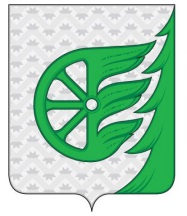 Администрация городского округа город ШахуньяНижегородской областиП О С Т А Н О В Л Е Н И Е1.1. Муниципальный  заказчик – координатор программы Администрация городского округа город Шахунья Нижегородской области – далее координатор программы1.2. Соисполнители программыАдминистрация городского округа город Шахунья Нижегородской области;Структурные подразделения администрации городского округа город Шахунья Нижегородской области;Ведущий специалист по связям с общественностью администрации городского округа город Шахунья Нижегородской области;Комиссия по делам несовершеннолетних и защите их прав при администрации городского округа город Шахунья Нижегородской области;Совет депутатов городского округа город Шахунья Нижегородской области (Контрольно – счетная комиссия) (по согласованию);Начальник штаба ДНД;АУ «Редакция газеты «Знамя труда»»;МУП Шахунского района «РПТ «Земляки»»;Отдел МВД России по г. Шахунья Нижегородской области (по согласованию);Отделение по вопросам миграции Отдела МВД России по г. Шахунья (по согласованию);Шахунский межмуниципальный филиал ФКУ УИИ ГУФСИН России по Нижегородской области» (по согласованию);ГКУ НО «Управление социальной защиты населения г. Шахунья» (по согласованию);ГБУЗ НО «Шахунская ЦРБ» (по согласованию);Линейный пункт полиции на ст. Шахунья (по согласованию);МКУК «Центр организационно – методической работы учреждений культуры»;МКУ «Учреждение по обеспечению деятельности органов местного самоуправления городского округа город Шахунья Нижегородской области»1.3. Подпрограммы программыПодпрограммы отсутствуют1.4. Цели программыОбеспечение контроля в области обеспечения общественного порядка, противодействия (профилактики) преступности и коррупции на территории городского округа город Шахунья Нижегородской области1.5. Задачи программы1. Улучшение межведомственного взаимодействия правоохранительных органов, органов местного самоуправления городского округа город Шахунья Нижегородской области в борьбе с преступностью.2. Повышение прозрачности работы государственных и муниципальных органов, укрепление их связей с гражданским обществом, стимулирование антикоррупционной активности общественности, совершенствование деятельности правоохранительных органов по предупреждению коррупции на территории городского округа город Шахунья Нижегородской области, развитие системы противодействия (профилактики) коррупции, антикоррупционного просвещения, обучения и воспитания.1.6. Этапы и сроки реализации программы2022 – 2024 годы. Программа реализуется в 1 этап1.7. Объемы бюджетных ассигнований программы за счет средств бюджета городского округа город Шахунья Нижегородской области2022 год – 700,0 тыс. руб.2023 год – 700,0 тыс. руб.2024 год – 700,0 тыс. руб. 1.8.Индикаторы достижения цели и показатели непосредственных результатов- удельный вес количества преступлений, совершенных на улицах, от общего количества зарегистрированных преступлений составит 18,7%- положительная оценка со стороны населения и предпринимательского сообщества деятельности органов местного самоуправления городского округа город Шахунья Нижегородской области по противодействию коррупции в округе (от общего числа опрошенных) - 60,0%.№ п/пНаименование мероприятияКатегория расходов (капвложения, НИОКР и прочие расходы)Категория расходов (капвложения, НИОКР и прочие расходы)Сроки исполненияИсполнители мероприятий№ п/пНаименование мероприятияКатегория расходов (капвложения, НИОКР и прочие расходы)Категория расходов (капвложения, НИОКР и прочие расходы)Сроки исполненияИсполнители мероприятийОбъемы финансирования (по годам) за счет средств бюджета городского округа в тыс. руб.Объемы финансирования (по годам) за счет средств бюджета городского округа в тыс. руб.Объемы финансирования (по годам) за счет средств бюджета городского округа в тыс. руб.Объемы финансирования (по годам) за счет средств бюджета городского округа в тыс. руб.№ п/пНаименование мероприятияКатегория расходов (капвложения, НИОКР и прочие расходы)Категория расходов (капвложения, НИОКР и прочие расходы)Сроки исполненияИсполнители мероприятий202220232024Всего1233456789Цель муниципальной программы: Обеспечение контроля в области обеспечения общественного порядка, противодействия (профилактике) преступности и коррупции на территории городского округа город Шахунья Нижегородской областиЦель муниципальной программы: Обеспечение контроля в области обеспечения общественного порядка, противодействия (профилактике) преступности и коррупции на территории городского округа город Шахунья Нижегородской областиЦель муниципальной программы: Обеспечение контроля в области обеспечения общественного порядка, противодействия (профилактике) преступности и коррупции на территории городского округа город Шахунья Нижегородской областиЦель муниципальной программы: Обеспечение контроля в области обеспечения общественного порядка, противодействия (профилактике) преступности и коррупции на территории городского округа город Шахунья Нижегородской областиЦель муниципальной программы: Обеспечение контроля в области обеспечения общественного порядка, противодействия (профилактике) преступности и коррупции на территории городского округа город Шахунья Нижегородской областиЦель муниципальной программы: Обеспечение контроля в области обеспечения общественного порядка, противодействия (профилактике) преступности и коррупции на территории городского округа город Шахунья Нижегородской области700,0700,0700,02100,0Задача 1 муниципальной программы. Улучшение межведомственного взаимодействия правоохранительных органов, органов местного самоуправления городского округа город Шахунья Нижегородской области в борьбе с преступностью.Задача 1 муниципальной программы. Улучшение межведомственного взаимодействия правоохранительных органов, органов местного самоуправления городского округа город Шахунья Нижегородской области в борьбе с преступностью.Задача 1 муниципальной программы. Улучшение межведомственного взаимодействия правоохранительных органов, органов местного самоуправления городского округа город Шахунья Нижегородской области в борьбе с преступностью.Задача 1 муниципальной программы. Улучшение межведомственного взаимодействия правоохранительных органов, органов местного самоуправления городского округа город Шахунья Нижегородской области в борьбе с преступностью.Задача 1 муниципальной программы. Улучшение межведомственного взаимодействия правоохранительных органов, органов местного самоуправления городского округа город Шахунья Нижегородской области в борьбе с преступностью.Задача 1 муниципальной программы. Улучшение межведомственного взаимодействия правоохранительных органов, органов местного самоуправления городского округа город Шахунья Нижегородской области в борьбе с преступностью.629,0629,0629,01887,001.1. Отчет перед населением о проделанной работе по охране общественного порядка и борьбе с преступностью1.1. Отчет перед населением о проделанной работе по охране общественного порядка и борьбе с преступностью1.1. Отчет перед населением о проделанной работе по охране общественного порядка и борьбе с преступностьюПрочие расходы2022 – 2024 годыОтдел МВД России по г. Шахунья (по согласованию)0,00,00,00,01.2. Приобретение подарков для участников викторины «Профилактика терроризма и экстремизма» среди читателей МБУК «ЦБС» 1.2. Приобретение подарков для участников викторины «Профилактика терроризма и экстремизма» среди читателей МБУК «ЦБС» 1.2. Приобретение подарков для участников викторины «Профилактика терроризма и экстремизма» среди читателей МБУК «ЦБС» Прочие расходы2022-2024 годыМКУК «ЦОМРУК»0,00,00,00,01.3. Монтаж системы видеонаблюдения с выводом в Отдел МВД России по г. Шахунья на въездах  (выездах) в город, а также в общественных местах и в местах с массовым пребыванием граждан.1.3. Монтаж системы видеонаблюдения с выводом в Отдел МВД России по г. Шахунья на въездах  (выездах) в город, а также в общественных местах и в местах с массовым пребыванием граждан.1.3. Монтаж системы видеонаблюдения с выводом в Отдел МВД России по г. Шахунья на въездах  (выездах) в город, а также в общественных местах и в местах с массовым пребыванием граждан.Кап. Вложения2022-2024 годыОтдел МВД России по г. Шахунья (по согласованию)180,0180,0180,0540,01.4. Приобретение подарков для народных дружинников 1.4. Приобретение подарков для народных дружинников 1.4. Приобретение подарков для народных дружинников Прочие расходы2022-2024 годыНачальник штаба ДНД;Отдел МВД России по г. Шахунья (по согласованию)8,08,08,024,01.5. Проведение опросов общественного мнения, касающихся вопросов безопасности граждан и деятельности органов внутренних дел городского округа город Шахунья Нижегородской области1.5. Проведение опросов общественного мнения, касающихся вопросов безопасности граждан и деятельности органов внутренних дел городского округа город Шахунья Нижегородской области1.5. Проведение опросов общественного мнения, касающихся вопросов безопасности граждан и деятельности органов внутренних дел городского округа город Шахунья Нижегородской областиПрочие расходы2022-2024 годыОтдел МВД России по г. Шахунья (по согласованию);администрация городского округа город Шахунья Нижегородской области 0,00,00,00,01.6. Информационное обеспечение заседаний межведомственной комиссии по профилактике правонарушений на территории городского округа город Шахунья  Нижегородской области1.6. Информационное обеспечение заседаний межведомственной комиссии по профилактике правонарушений на территории городского округа город Шахунья  Нижегородской области1.6. Информационное обеспечение заседаний межведомственной комиссии по профилактике правонарушений на территории городского округа город Шахунья  Нижегородской областиПрочие расходы2022-2024 годыАУ «Редакция районной газеты «Знамя труда»»; МУП Шахунского района «РПТ «Земляки»»0,00,00,00,01.7. Проведение оперативных мероприятий по выявлению и пресечению продаж алкогольных напитков, изготовленных с использованием технических жидкостей и другой некачественной продукции, а также  продажи гражданами браги, самогона, чачи, араки или других спиртных напитков непромышленной выработки1.7. Проведение оперативных мероприятий по выявлению и пресечению продаж алкогольных напитков, изготовленных с использованием технических жидкостей и другой некачественной продукции, а также  продажи гражданами браги, самогона, чачи, араки или других спиртных напитков непромышленной выработки1.7. Проведение оперативных мероприятий по выявлению и пресечению продаж алкогольных напитков, изготовленных с использованием технических жидкостей и другой некачественной продукции, а также  продажи гражданами браги, самогона, чачи, араки или других спиртных напитков непромышленной выработкиПрочие расходы2022-2024 годыСектор по поддержке малого бизнеса и развития предпринимательства администрации городского округа город Шахунья Нижегородской области;Отдел МВД России по г. Шахунья (по согласованию)0,00,00,00,01.8. Проведение рейдовых мероприятий по выявлению и пресечению употребления спиртных напитков несовершеннолетними и соблюдению организациями, осуществляющими розничную продажу алкогольной продукции, норм Федерального закона от 22.11.1995 № 171-ФЗ «О государственном регулировании производства и оборота этилового спирта, алкогольной и спиртосодержащей продукции и об ограничении потребления (распития) алкогольной продукции»; по выявлению нарушений Закона  Нижегородской области от 09.03.2010 № 23-З «Об ограничении пребывания детей в общественных местах на территории Нижегородской области»1.8. Проведение рейдовых мероприятий по выявлению и пресечению употребления спиртных напитков несовершеннолетними и соблюдению организациями, осуществляющими розничную продажу алкогольной продукции, норм Федерального закона от 22.11.1995 № 171-ФЗ «О государственном регулировании производства и оборота этилового спирта, алкогольной и спиртосодержащей продукции и об ограничении потребления (распития) алкогольной продукции»; по выявлению нарушений Закона  Нижегородской области от 09.03.2010 № 23-З «Об ограничении пребывания детей в общественных местах на территории Нижегородской области»1.8. Проведение рейдовых мероприятий по выявлению и пресечению употребления спиртных напитков несовершеннолетними и соблюдению организациями, осуществляющими розничную продажу алкогольной продукции, норм Федерального закона от 22.11.1995 № 171-ФЗ «О государственном регулировании производства и оборота этилового спирта, алкогольной и спиртосодержащей продукции и об ограничении потребления (распития) алкогольной продукции»; по выявлению нарушений Закона  Нижегородской области от 09.03.2010 № 23-З «Об ограничении пребывания детей в общественных местах на территории Нижегородской области»Прочие расходы2022-2024 годыОтдел МВД России по г. Шахунья (по согласованию);Комиссия по делам несовершеннолетних и защите их прав при администрации городского округа город Шахунья Нижегородской области0,00,00,00,01.9. Проведение мероприятий по выявлению нарушений установленных Законом Нижегородской области от 29 июня 2012 года № 74-З «О регулировании отдельных правоотношений в области производства и оборота этилового спирта, алкогольной и спиртосодержащей продукции на территории Нижегородской области» в рамках своих полномочий    1.9. Проведение мероприятий по выявлению нарушений установленных Законом Нижегородской области от 29 июня 2012 года № 74-З «О регулировании отдельных правоотношений в области производства и оборота этилового спирта, алкогольной и спиртосодержащей продукции на территории Нижегородской области» в рамках своих полномочий    1.9. Проведение мероприятий по выявлению нарушений установленных Законом Нижегородской области от 29 июня 2012 года № 74-З «О регулировании отдельных правоотношений в области производства и оборота этилового спирта, алкогольной и спиртосодержащей продукции на территории Нижегородской области» в рамках своих полномочий    Прочие расходы2022-2024 годыСектор по поддержке малого бизнеса и развития предпринимательства администрации городского округа город Шахунья Нижегородской области0,00,00,00,01.10. Обеспечение привлечения населения к участию в народных дружинах по охране общественного порядка1.10. Обеспечение привлечения населения к участию в народных дружинах по охране общественного порядка1.10. Обеспечение привлечения населения к участию в народных дружинах по охране общественного порядкаПрочие расходы2022-2024 годыОтдел МВД России по г. Шахунья (по согласованию);Начальник штаба ДНД0,00,00,00,01.11. Осуществление сбора информации о новых видах психотропных веществ, появляющихся на потребительском рынке и пользующихся спросом у населения, химическая  структура которых сходна с химической структурой и свойствами наркотических средств и психотропных веществ, в том числе курительных смесей  1.11. Осуществление сбора информации о новых видах психотропных веществ, появляющихся на потребительском рынке и пользующихся спросом у населения, химическая  структура которых сходна с химической структурой и свойствами наркотических средств и психотропных веществ, в том числе курительных смесей  1.11. Осуществление сбора информации о новых видах психотропных веществ, появляющихся на потребительском рынке и пользующихся спросом у населения, химическая  структура которых сходна с химической структурой и свойствами наркотических средств и психотропных веществ, в том числе курительных смесей  Прочие расходы2022-2024 годыОтдел МВД России по г. Шахунья (по согласованию);ГБУЗ НО «Шахунская ЦРБ» (по согласованию)0,00,00,00,01.12. Проведение разъяснительной работы среди подростков и молодежи в образовательных учреждениях о вреде потребления психоактивных веществ, обладающих сходным с наркотическими средствами и психотропными веществами воздействием, в том числе курительных смесей1.12. Проведение разъяснительной работы среди подростков и молодежи в образовательных учреждениях о вреде потребления психоактивных веществ, обладающих сходным с наркотическими средствами и психотропными веществами воздействием, в том числе курительных смесей1.12. Проведение разъяснительной работы среди подростков и молодежи в образовательных учреждениях о вреде потребления психоактивных веществ, обладающих сходным с наркотическими средствами и психотропными веществами воздействием, в том числе курительных смесейПрочие расходы2022-2024 годыОтдел МВД России по г. Шахунья (по согласованию);Управление образования администрации городского округа город Шахунья Нижегородской области0,00,00,00,01.13. Профилактика нарушений законодательства о гражданстве, предупреждение и пресечение нелегальной миграции1.13. Профилактика нарушений законодательства о гражданстве, предупреждение и пресечение нелегальной миграции1.13. Профилактика нарушений законодательства о гражданстве, предупреждение и пресечение нелегальной миграцииПрочие расходы2022-2024годыОтделение по вопросам миграции Отдела МВД России в городе Шахунья (по согласованию)0,00,00,00,01.14. Приобретение наглядной агитации (плакаты, календари, листовки) по профилактике правонарушений и травматизма на железнодорожном транспорте  1.14. Приобретение наглядной агитации (плакаты, календари, листовки) по профилактике правонарушений и травматизма на железнодорожном транспорте  1.14. Приобретение наглядной агитации (плакаты, календари, листовки) по профилактике правонарушений и травматизма на железнодорожном транспорте  Прочие расходы2022-2024 годыАдминистрация городского округа город Шахунья Нижегородской области;Линейный пункт полиции на ст. Шахунья  (по согласованию); 5,05,05,015,01.15. Приобретение и распространение профилактических информационных материалов по профилактике правонарушений среди населения городского округа 1.15. Приобретение и распространение профилактических информационных материалов по профилактике правонарушений среди населения городского округа 1.15. Приобретение и распространение профилактических информационных материалов по профилактике правонарушений среди населения городского округа Прочие расходы2022-2024 годыУправление образования администрации городского округа город Шахунья Нижегородской области;МКУК «ЦОМРУК»;Отдел МВД России в г. Шахунья (по согласованию)0,00,00,00,01.16. Приобретение призов для награждения участников спортивных состязаний «Быть здоровым – это стильно»1.16. Приобретение призов для награждения участников спортивных состязаний «Быть здоровым – это стильно»1.16. Приобретение призов для награждения участников спортивных состязаний «Быть здоровым – это стильно»Прочие расходы2022-2024 годыУправление образования администрации городского округа город Шахунья Нижегородской области;МКУК «ЦОМРУК»4,04,04,012,01.17. Приобретение и размещение на подъездных щитах жилых многоквартирных домов на территории городского округа город Шахунья Нижегородской области памяток о правилах поведения при возникновении угрозы или предпосылок к совершению террористического акта1.17. Приобретение и размещение на подъездных щитах жилых многоквартирных домов на территории городского округа город Шахунья Нижегородской области памяток о правилах поведения при возникновении угрозы или предпосылок к совершению террористического акта1.17. Приобретение и размещение на подъездных щитах жилых многоквартирных домов на территории городского округа город Шахунья Нижегородской области памяток о правилах поведения при возникновении угрозы или предпосылок к совершению террористического актаПрочие расходы2022-2024годыОтдел МВД России по г. Шахунья (по согласованию)5,05,05,015,01.18. Приобретение призов для награждения участников мероприятия к международному дню борьбы с наркоманией (26 июня).1.18. Приобретение призов для награждения участников мероприятия к международному дню борьбы с наркоманией (26 июня).1.18. Приобретение призов для награждения участников мероприятия к международному дню борьбы с наркоманией (26 июня).Прочие расходы2022-2024 годыУправление образования администрации городского округа город Шахунья Нижегородской области;МКУК «ЦОМРУК»4,04,04,012,01.19. Приобретение призов для награждения участников мероприятия к Всемирному дню борьбы со СПИДом  (1 декабря).1.19. Приобретение призов для награждения участников мероприятия к Всемирному дню борьбы со СПИДом  (1 декабря).1.19. Приобретение призов для награждения участников мероприятия к Всемирному дню борьбы со СПИДом  (1 декабря).Прочие расходы2022-2024 годыУправление образования администрации городского округа город Шахунья Нижегородской области3,03,03,09,01.20. Приобретение призов для поощрения участников конкурса по профилактике асоциального поведения и  противодействию распространения, употребления наркотических средств среди молодежи городского округа 1.20. Приобретение призов для поощрения участников конкурса по профилактике асоциального поведения и  противодействию распространения, употребления наркотических средств среди молодежи городского округа 1.20. Приобретение призов для поощрения участников конкурса по профилактике асоциального поведения и  противодействию распространения, употребления наркотических средств среди молодежи городского округа Прочие расходы2022-2024 годыМКУК «ЦОМРУК»;Управление образования администрации городского округа город Шахунья Нижегородской области3,03,03,09,01.21. Приобретение призов для участников спортивно-массового мероприятия «Спорт для всех» среди несовершеннолетних группы «социального риска» и состоящих на профилактических учетах1.21. Приобретение призов для участников спортивно-массового мероприятия «Спорт для всех» среди несовершеннолетних группы «социального риска» и состоящих на профилактических учетах1.21. Приобретение призов для участников спортивно-массового мероприятия «Спорт для всех» среди несовершеннолетних группы «социального риска» и состоящих на профилактических учетахПрочие расходы2022-2024 годыКомиссия по делам несовершеннолетних и защите их прав при администрации городского округа город Шахунья Нижегородской области; Управление образования администрации городского округа город Шахунья Нижегородской области;Сектор по спорту администрации городского округа город Шахунья Нижегородской области 4,04,04,012,01.22. Организация и проведение на территории городского округа город Шахунья Нижегородской области комплексной межведомственной профилактической операции «Подросток»1.22. Организация и проведение на территории городского округа город Шахунья Нижегородской области комплексной межведомственной профилактической операции «Подросток»1.22. Организация и проведение на территории городского округа город Шахунья Нижегородской области комплексной межведомственной профилактической операции «Подросток»Прочие расходы2022-2024 годыКомиссия по делам несовершеннолетних и защите их прав при администрации городского округа город Шахунья Нижегородской области;Управление образования администрации городского округа город Шахунья Нижегородской области;Линейный пункт полиции на ст. Шахунья (по согласованию);Отдел МВД России по г. Шахунья (по согласованию)7,07,07,021,01.23. Организация и проведение просветительных мероприятий, направленных на повышение престижа семьи в обществе, пропаганды семейного образа жизни и укрепления семейных традиций в городском округе город Шахунья Нижегородской области, в том числе приобретение наглядной агитации1.23. Организация и проведение просветительных мероприятий, направленных на повышение престижа семьи в обществе, пропаганды семейного образа жизни и укрепления семейных традиций в городском округе город Шахунья Нижегородской области, в том числе приобретение наглядной агитации1.23. Организация и проведение просветительных мероприятий, направленных на повышение престижа семьи в обществе, пропаганды семейного образа жизни и укрепления семейных традиций в городском округе город Шахунья Нижегородской области, в том числе приобретение наглядной агитацииПрочие расходы2022-2024 годыМКУК «ЦОМРУК»6,06,06,018,01.24. Освещения в местных средствах массовой информации мероприятий, направленных на повышение престижа семьи в обществе, пропаганды семейного образа жизни и укрепления семейных традиций в городском округе город Шахунья Нижегородской области 1.24. Освещения в местных средствах массовой информации мероприятий, направленных на повышение престижа семьи в обществе, пропаганды семейного образа жизни и укрепления семейных традиций в городском округе город Шахунья Нижегородской области 1.24. Освещения в местных средствах массовой информации мероприятий, направленных на повышение престижа семьи в обществе, пропаганды семейного образа жизни и укрепления семейных традиций в городском округе город Шахунья Нижегородской области Прочие расходы2022-2024 годыАУ «Редакция газеты «Знамя труда»»; МУП Шахунского района «РПТ «Земляки»»0,00,00,00,01.25. Информирование граждан о способах и средствах защиты от преступных и иных посягательств путем проведения соответствующей разъяснительной работы в средствах массовой информации1.25. Информирование граждан о способах и средствах защиты от преступных и иных посягательств путем проведения соответствующей разъяснительной работы в средствах массовой информации1.25. Информирование граждан о способах и средствах защиты от преступных и иных посягательств путем проведения соответствующей разъяснительной работы в средствах массовой информацииПрочие расходы2022-2024 годыАУ «Редакция районной газеты «Знамя труда»», МУП Шахунского района «РПТ «Земляки»»0,00,00,00,01.26. Приобретение памяток (листовок, буклетов) о действиях при совершении преступления для распространения их среди населения городского округа город Шахунья Нижегородской области1.26. Приобретение памяток (листовок, буклетов) о действиях при совершении преступления для распространения их среди населения городского округа город Шахунья Нижегородской области1.26. Приобретение памяток (листовок, буклетов) о действиях при совершении преступления для распространения их среди населения городского округа город Шахунья Нижегородской областиПрочие расходы2022-2024 годыОтдел МВД России по г. Шахунья (по согласованию);Администрация городского округа город Шахунья Нижегородской области0,00,00,00,01.27. Ведение реестра неблагополучных адресов, а также лиц, совершающих правонарушения в сфере семейно – бытовых отношений в городском округе город Шахунья Нижегородской области с последующей передачей этого реестра в Отдел МВД России по г. Шахунья для работы 1.27. Ведение реестра неблагополучных адресов, а также лиц, совершающих правонарушения в сфере семейно – бытовых отношений в городском округе город Шахунья Нижегородской области с последующей передачей этого реестра в Отдел МВД России по г. Шахунья для работы 1.27. Ведение реестра неблагополучных адресов, а также лиц, совершающих правонарушения в сфере семейно – бытовых отношений в городском округе город Шахунья Нижегородской области с последующей передачей этого реестра в Отдел МВД России по г. Шахунья для работы Прочие расходы2022-2024 годы Ведущий специалист по связям с общественностью администрации городского округа город Шахунья Нижегородской области0,00,00,00,01.28. Организация консультаций родителей в рамках деятельности комиссии по делам несовершеннолетних и защите их прав при администрации городского округа город Шахунья Нижегородской области по вопросам профилактики асоциального поведения, употребления психоактивных веществ, алкоголя и табакокурения1.28. Организация консультаций родителей в рамках деятельности комиссии по делам несовершеннолетних и защите их прав при администрации городского округа город Шахунья Нижегородской области по вопросам профилактики асоциального поведения, употребления психоактивных веществ, алкоголя и табакокурения1.28. Организация консультаций родителей в рамках деятельности комиссии по делам несовершеннолетних и защите их прав при администрации городского округа город Шахунья Нижегородской области по вопросам профилактики асоциального поведения, употребления психоактивных веществ, алкоголя и табакокуренияПрочие расходы2022-2024 годыКомиссия по делам несовершеннолетних и защите их прав при администрации городского округа город Шахунья Нижегородской области;Управление образования администрации городского округа город Шахунья Нижегородской области0,00,00,00,01.29. Организация и проведение в образовательных учреждениях «круглых столов» по проблеме защиты детей от преступных посягательств1.29. Организация и проведение в образовательных учреждениях «круглых столов» по проблеме защиты детей от преступных посягательств1.29. Организация и проведение в образовательных учреждениях «круглых столов» по проблеме защиты детей от преступных посягательствПрочие расходы2022-2024 годы (ежеквартально)Управление образования администрации городского округа город Шахунья Нижегородской области0,00,00,00,01.30. Организация и проведение анкетирования среди учащихся образовательных учреждений с целью выявления случаев жестокого обращения с детьми1.30. Организация и проведение анкетирования среди учащихся образовательных учреждений с целью выявления случаев жестокого обращения с детьми1.30. Организация и проведение анкетирования среди учащихся образовательных учреждений с целью выявления случаев жестокого обращения с детьмиПрочие расходы2022-2024 годы Управление образования администрации городского округа город Шахунья Нижегородской области;Комиссия по делам несовершеннолетних и защите их прав при администрации городского округа город Шахунья Нижегородской области0,00,00,00,01.31. Организация и проведение рейдов по местам проживания  социально незащищенных категорий населения с целью своевременного выявления и полноты учета лиц, систематически допускающих правонарушения в сфере семейно – бытовых отношений1.31. Организация и проведение рейдов по местам проживания  социально незащищенных категорий населения с целью своевременного выявления и полноты учета лиц, систематически допускающих правонарушения в сфере семейно – бытовых отношений1.31. Организация и проведение рейдов по местам проживания  социально незащищенных категорий населения с целью своевременного выявления и полноты учета лиц, систематически допускающих правонарушения в сфере семейно – бытовых отношенийПрочие расходы2022-2024 годы (ежеквартально)Отдел МВД России по г. Шахунья (по согласованию);Управление образования администрации городского округа город Шахунья Нижегородской области;Комиссия по делам несовершеннолетних и защите их прав при администрации городского округа город Шахунья Нижегородской области;ГКУ НО «УСЗН городского округа г. Шахунья» (по согласованию)0,00,00,00,01.32. Организация и проведение оперативно – профилактических мероприятий, направленных на предупреждение правонарушений в сфере семейно – бытовых отношений среди осужденных к наказаниям, не связанным с лишением свободы,  и иным мерам уголовно – правового характера1.32. Организация и проведение оперативно – профилактических мероприятий, направленных на предупреждение правонарушений в сфере семейно – бытовых отношений среди осужденных к наказаниям, не связанным с лишением свободы,  и иным мерам уголовно – правового характера1.32. Организация и проведение оперативно – профилактических мероприятий, направленных на предупреждение правонарушений в сфере семейно – бытовых отношений среди осужденных к наказаниям, не связанным с лишением свободы,  и иным мерам уголовно – правового характераПрочие расходы2022-2024 годыОтдел МВД России по г. Шахунья (по согласованию);Шахунский межмуниципальный филиал ФКУ УИИ ГУФСИН России по Нижегородской области» (по согласованию)0,00,00,00,01.33. Монтаж и трансляция видеороликов и сюжетов по телевидению в г. Шахунье на тему «Профилактика преступлений и правонарушений»1.33. Монтаж и трансляция видеороликов и сюжетов по телевидению в г. Шахунье на тему «Профилактика преступлений и правонарушений»1.33. Монтаж и трансляция видеороликов и сюжетов по телевидению в г. Шахунье на тему «Профилактика преступлений и правонарушений»Прочие расходы2022-2024 годыМУП Шахунского района «РПТ «Земляки»»;Администрация городского округа город Шахунья Нижегородской области, Отдел МВД по г. Шахунья (по согласованию)0,00,00,00,01.34. Приобретение 3 компьютеров в сборе и 1 принтера1.34. Приобретение 3 компьютеров в сборе и 1 принтера1.34. Приобретение 3 компьютеров в сборе и 1 принтераКап. Вложения2022 годАдминистрация городского округа город Шахунья Нижегородской области0,00,00,00,01.35. Ремонт и техническое обслуживание системы видеонаблюдения на въездах (выездах) в город, а также в общественных местах и в местах с массовым пребыванием граждан1.35. Ремонт и техническое обслуживание системы видеонаблюдения на въездах (выездах) в город, а также в общественных местах и в местах с массовым пребыванием граждан1.35. Ремонт и техническое обслуживание системы видеонаблюдения на въездах (выездах) в город, а также в общественных местах и в местах с массовым пребыванием гражданПрочие расходы2022-2024МКУ «Учреждение по обеспечению деятельности органов местного самоуправления городского округа город Шахунья Нижегородской области»300,0300,0300,0900,01.36. Организация системы видеонаблюдения, в том числе предоставление доступа к сети Интернет1.36. Организация системы видеонаблюдения, в том числе предоставление доступа к сети Интернет1.36. Организация системы видеонаблюдения, в том числе предоставление доступа к сети ИнтернетПрочие расходы2022-2024МКУ «Учреждение по обеспечению деятельности органов местного самоуправления городского округа город Шахунья Нижегородской области»100,0100,0100,0300,0Задача 2 Муниципальной программы. Повышение прозрачности работы государственных и муниципальных органов, укрепление их связей с гражданским обществом, стимулирование антикоррупционной активности общественности, совершенствование деятельности правоохранительных органов по предупреждению коррупции на территории городского округа город Шахунья Нижегородской области, развитие системы противодействия (профилактики) коррупции, антикоррупционного просвещения, обучения и воспитания.Задача 2 Муниципальной программы. Повышение прозрачности работы государственных и муниципальных органов, укрепление их связей с гражданским обществом, стимулирование антикоррупционной активности общественности, совершенствование деятельности правоохранительных органов по предупреждению коррупции на территории городского округа город Шахунья Нижегородской области, развитие системы противодействия (профилактики) коррупции, антикоррупционного просвещения, обучения и воспитания.Задача 2 Муниципальной программы. Повышение прозрачности работы государственных и муниципальных органов, укрепление их связей с гражданским обществом, стимулирование антикоррупционной активности общественности, совершенствование деятельности правоохранительных органов по предупреждению коррупции на территории городского округа город Шахунья Нижегородской области, развитие системы противодействия (профилактики) коррупции, антикоррупционного просвещения, обучения и воспитания.Задача 2 Муниципальной программы. Повышение прозрачности работы государственных и муниципальных органов, укрепление их связей с гражданским обществом, стимулирование антикоррупционной активности общественности, совершенствование деятельности правоохранительных органов по предупреждению коррупции на территории городского округа город Шахунья Нижегородской области, развитие системы противодействия (профилактики) коррупции, антикоррупционного просвещения, обучения и воспитания.Задача 2 Муниципальной программы. Повышение прозрачности работы государственных и муниципальных органов, укрепление их связей с гражданским обществом, стимулирование антикоррупционной активности общественности, совершенствование деятельности правоохранительных органов по предупреждению коррупции на территории городского округа город Шахунья Нижегородской области, развитие системы противодействия (профилактики) коррупции, антикоррупционного просвещения, обучения и воспитания.Задача 2 Муниципальной программы. Повышение прозрачности работы государственных и муниципальных органов, укрепление их связей с гражданским обществом, стимулирование антикоррупционной активности общественности, совершенствование деятельности правоохранительных органов по предупреждению коррупции на территории городского округа город Шахунья Нижегородской области, развитие системы противодействия (профилактики) коррупции, антикоррупционного просвещения, обучения и воспитания.71,071,071,0213,02.1. Осуществление приема сообщений граждан о коррупционных правонарушениях работниками администрации городского округа город Шахунья Нижегородской области.  2.1. Осуществление приема сообщений граждан о коррупционных правонарушениях работниками администрации городского округа город Шахунья Нижегородской области.  Прочие расходыПрочие расходы2022-2024 годыОтдел кадровой и архивной работы администрации городского округа город Шахунья Нижегородской области0,00,00,00,02.2. Подготовка и опубликование сведений о доходах, имуществе, обязательствах имущественного характера муниципальных   служащих на официальном сайте администрации городского округа город Шахунья www.shahadm.ru, согласно утвержденного Перечня должностей муниципальной службы, при назначении на которые граждане и при замещении которых муниципальные служащие обязаны представлять сведения о своих доходах, об имуществе и обязательствах имущественного характера, а также сведения о доходах, об имуществе и обязательствах имущественного характера своих супруги (супруга) и несовершеннолетних детей2.2. Подготовка и опубликование сведений о доходах, имуществе, обязательствах имущественного характера муниципальных   служащих на официальном сайте администрации городского округа город Шахунья www.shahadm.ru, согласно утвержденного Перечня должностей муниципальной службы, при назначении на которые граждане и при замещении которых муниципальные служащие обязаны представлять сведения о своих доходах, об имуществе и обязательствах имущественного характера, а также сведения о доходах, об имуществе и обязательствах имущественного характера своих супруги (супруга) и несовершеннолетних детейПрочие расходыПрочие расходы2022-2024 годыОтдел кадровой и архивной работы администрации городского округа город Шахунья Нижегородской области0,00,00,00,02.3.Реализация мероприятий по минимизации «бытовой коррупции» 2.3.Реализация мероприятий по минимизации «бытовой коррупции» Прочие расходыПрочие расходы2022-2024 годыАдминистрация городского округа город Шахунья Нижегородской области; Отдел МВД России по г. Шахунья (по согласованию)0,00,00,00,02.4.Организация проведения социологических опросов   населения, муниципальных служащих администрации городского округа город Шахунья Нижегородской области, представителей малого, среднего  и крупного предпринимательства с  целью выявления наиболее    коррупциогенных сфер и оценки эффективности  антикоррупционных мер2.4.Организация проведения социологических опросов   населения, муниципальных служащих администрации городского округа город Шахунья Нижегородской области, представителей малого, среднего  и крупного предпринимательства с  целью выявления наиболее    коррупциогенных сфер и оценки эффективности  антикоррупционных мерПрочие расходыПрочие расходы2022-2024 годыАдминистрация городского округа город Шахунья Нижегородской области Отдел МВД России по г. Шахунья (по согласованию);
АУ «Редакция газеты «Знамя труда»;МУП Шахунского района РТП «Земляки»0,00,00,00,02.5. Организация информирования населения по вопросам  противодействия коррупции с использованием возможностей печатных и электронных СМИ, информационно- телекоммуникационной сети «Интернет»2.5. Организация информирования населения по вопросам  противодействия коррупции с использованием возможностей печатных и электронных СМИ, информационно- телекоммуникационной сети «Интернет»Прочие расходыПрочие расходы2022-2024 годыАдминистрация городского округа город Шахунья Нижегородской области; Отдел МВД России по г. Шахунья (по согласованию);
АУ «Редакция газеты «Знамя труда»;МУП Шахунского района РТП «Земляки»0,00,00,00,02.6. Проведение конкурсов творческих   работ по антикоррупционной тематике среди общеобразовательных школ и учреждений дополнительного образования2.6. Проведение конкурсов творческих   работ по антикоррупционной тематике среди общеобразовательных школ и учреждений дополнительного образованияПрочие расходыПрочие расходы2022-2024 годыУправление образования администрации городского округа город Шахунья Нижегородской области; МКУК  «ЦОМРУК»;сектор по спорту администрации городского округа город Шахунья Нижегородской области35,535,535,5248,52.7. Организация проведения «круглых         столов» представителей администрации города и предпринимательских кругов (с    участием научной  общественности) в целях обмена  мнениями по вопросам взаимоотношения власти и бизнеса,  разработки согласованных мер по обеспечению в рамках закона           свободы экономической деятельности, снижению административного давления2.7. Организация проведения «круглых         столов» представителей администрации города и предпринимательских кругов (с    участием научной  общественности) в целях обмена  мнениями по вопросам взаимоотношения власти и бизнеса,  разработки согласованных мер по обеспечению в рамках закона           свободы экономической деятельности, снижению административного давленияПрочие расходыПрочие расходы2022-2024 годыСектор по поддержке малого бизнеса и развития предпринимательства администрации городского округа город Шахунья Нижегородской области0,00,00,00,02.8 Проверка с целью недопущения нецелевого использования денежных средств бюджета городского округа город  Шахунья Нижегородской области в деятельности муниципальных предприятий, акционерных обществ, имеющих в уставном капитале средства городского округа город Шахунья Нижегородской области, недопущения перевода в частные структуры бюджетных средств2.8 Проверка с целью недопущения нецелевого использования денежных средств бюджета городского округа город  Шахунья Нижегородской области в деятельности муниципальных предприятий, акционерных обществ, имеющих в уставном капитале средства городского округа город Шахунья Нижегородской области, недопущения перевода в частные структуры бюджетных средствПрочие расходыПрочие расходы2022-2024 годыФинансовое управление администрации городского округа город Шахунья Нижегородской области0,00,00,00,02.9. Ведение информационных стендов и информационное обеспечение на Интернет- сайтах разделов для посетителей с извлечениями из правовых актов сведений о структурных подразделениях администрации городского округа город Шахунья, их функциях, времени и месте  приема граждан, представителей организаций руководством, о  порядке обжалования действий должностных лиц2.9. Ведение информационных стендов и информационное обеспечение на Интернет- сайтах разделов для посетителей с извлечениями из правовых актов сведений о структурных подразделениях администрации городского округа город Шахунья, их функциях, времени и месте  приема граждан, представителей организаций руководством, о  порядке обжалования действий должностных лицПрочие расходыПрочие расходы2022-2024 годыСтруктурные подразделения администрация городского округа город Шахунья Нижегородской области0,00,00,00,02.10. Обеспечение взаимодействия с институтами гражданского общества по вопросам противодействия коррупции2.10. Обеспечение взаимодействия с институтами гражданского общества по вопросам противодействия коррупцииПрочие расходыПрочие расходы2022-2024 годыАдминистрация городского округа город Шахунья Нижегородской области;АУ «Редакция газеты «Знамя труда»;МУП Шахунского района РТП «Земляки»0,00,00,00,02.11. Размещение в СМИ информации по разрешенным делам и материалам о коррупционных правонарушениях2.11. Размещение в СМИ информации по разрешенным делам и материалам о коррупционных правонарушенияхПрочие расходыПрочие расходы2022-2024 годыОтдел МВД России по г. Шахунья (по согласованию);АУ «Редакция газеты «Знамя труда»;МУП Шахунского района РТП «Земляки»0,00,00,00,02.12. Анализ материалов и уголовных     дел о преступлениях  коррупционной направленности в  целях принятия исчерпывающих мер по устранению причин и условий возникновения коррупционных проявлений2.12. Анализ материалов и уголовных     дел о преступлениях  коррупционной направленности в  целях принятия исчерпывающих мер по устранению причин и условий возникновения коррупционных проявленийПрочие расходыПрочие расходы2022-2024 годыОтдел МВД России по г. Шахунья Нижегородской области (по согласованию)0,00,00,00,02.13. Повышение эффективности противодействия коррупции при учете и использовании муниципального имущества, в том числе осуществление работы по недопущению возникновения конфликта интересов в данной сфере деятельности (проведение анализа аффилированных связей должностных лиц, участвующих в принятии решении о предоставлении муниципального имущества, с физическими и юридическими лицами – получателями имущества)  2.13. Повышение эффективности противодействия коррупции при учете и использовании муниципального имущества, в том числе осуществление работы по недопущению возникновения конфликта интересов в данной сфере деятельности (проведение анализа аффилированных связей должностных лиц, участвующих в принятии решении о предоставлении муниципального имущества, с физическими и юридическими лицами – получателями имущества)  Прочие расходыПрочие расходы2022-2024 годыУправление экономики, прогнозирования, инвестиционной политики и муниципального имущества городского округа город Шахунья нижегородской области0,00,00,00,02.14. Предоставление муниципальных услуг при рассмотрении обращений предпринимателей и юридических лиц в соответствии с разработанными административными регламентами2.14. Предоставление муниципальных услуг при рассмотрении обращений предпринимателей и юридических лиц в соответствии с разработанными административными регламентамиПрочие расходыПрочие расходы2022-2024 годыСтруктурные подразделения администрации городского округа город Шахунья Нижегородской области0,00,00,00,02.15. Проведение проверок финансово-хозяйственной деятельности муниципальных учреждений в части целевого и эффективного использования бюджетных средств, сохранности и использования муниципального имущества.2.15. Проведение проверок финансово-хозяйственной деятельности муниципальных учреждений в части целевого и эффективного использования бюджетных средств, сохранности и использования муниципального имущества.Прочие расходыПрочие расходы2022-2024 годыФинансовое управление администрации городского округа город Шахунья Нижегородской области;0,00,00,00,02.16. Проведение проверок по соблюдению законодательства в сфере закупок для обеспечения муниципальных нужд администрации городского округа город Шахунья Нижегородской области2.16. Проведение проверок по соблюдению законодательства в сфере закупок для обеспечения муниципальных нужд администрации городского округа город Шахунья Нижегородской областиПрочие расходыПрочие расходы2022-2024 годыФинансовое управление администрации городского округа город Шахунья Нижегородской области;0,00,00,00,02.17. Проведение внешнего контроля в муниципальном образовании городской округ город                                                                                                                                                          Шахунья Нижегородской области2.17. Проведение внешнего контроля в муниципальном образовании городской округ город                                                                                                                                                          Шахунья Нижегородской областиПрочие расходыПрочие расходы2022-2024 годыСовет депутатов городского округа город Шахунья Нижегородской области (Контрольно – счетная комиссия) (по согласованию)0,00,00,00,02.18. Приобретение памятных подарков для участников  конкурса «Творчество против коррупции»2.18. Приобретение памятных подарков для участников  конкурса «Творчество против коррупции»Прочие расходыПрочие расходы2022-2024 годыУправление образования администрации городского округа город Шахунья Нижегородской области35,535,535,5248,5СтатусНаименование программыОтветственный исполнитель, соисполнителиОценка расходов (тыс. руб.),годыОценка расходов (тыс. руб.),годыОценка расходов (тыс. руб.),годыОценка расходов (тыс. руб.),годыСтатусНаименование программыОтветственный исполнитель, соисполнители202220232024ВсегоМуниципальная программа «Обеспечение общественного порядка и противодействия преступности в городском округе город Шахунья Нижегородской области»Муниципальная программа «Обеспечение общественного порядка и противодействия преступности в городском округе город Шахунья Нижегородской области»Всего(1)+(2)+(3)+(4)+(5)+(6)700,0700,0700,02100,00Муниципальная программа «Обеспечение общественного порядка и противодействия преступности в городском округе город Шахунья Нижегородской области»Муниципальная программа «Обеспечение общественного порядка и противодействия преступности в городском округе город Шахунья Нижегородской области»(1) расходы бюджета городского округа город Шахунья Нижегородской области700,0700,0700,02100,00Муниципальная программа «Обеспечение общественного порядка и противодействия преступности в городском округе город Шахунья Нижегородской области»Муниципальная программа «Обеспечение общественного порядка и противодействия преступности в городском округе город Шахунья Нижегородской области»(2)расходы областного бюджета Нижегородской области0,00,00,00,0Муниципальная программа «Обеспечение общественного порядка и противодействия преступности в городском округе город Шахунья Нижегородской области»Муниципальная программа «Обеспечение общественного порядка и противодействия преступности в городском округе город Шахунья Нижегородской области»(3)расходы государственных внебюджетных фондов РФ0,00,00,00,0Муниципальная программа «Обеспечение общественного порядка и противодействия преступности в городском округе город Шахунья Нижегородской области»Муниципальная программа «Обеспечение общественного порядка и противодействия преступности в городском округе город Шахунья Нижегородской области»(4)расходы территориальных государственных внебюджетных фондов0,00,00,00,0Муниципальная программа «Обеспечение общественного порядка и противодействия преступности в городском округе город Шахунья Нижегородской области»Муниципальная программа «Обеспечение общественного порядка и противодействия преступности в городском округе город Шахунья Нижегородской области»(5)федеральный бюджет0,00,00,00,0Муниципальная программа «Обеспечение общественного порядка и противодействия преступности в городском округе город Шахунья Нижегородской области»Муниципальная программа «Обеспечение общественного порядка и противодействия преступности в городском округе город Шахунья Нижегородской области»(6)юридические лица0,00,00,00,0Муниципальная программа «Обеспечение общественного порядка и противодействия преступности в городском округе город Шахунья Нижегородской области»Муниципальная программа «Обеспечение общественного порядка и противодействия преступности в городском округе город Шахунья Нижегородской области»(7)прочие источники (средства предприятий, собственные средства населения)0,00,00,0Задача 1 муниципальной программы. Улучшение межведомственного взаимодействия правоохранительных органов, органов местного самоуправления городского округа город Шахунья Нижегородской области в борьбе с преступностью.Задача 1 муниципальной программы. Улучшение межведомственного взаимодействия правоохранительных органов, органов местного самоуправления городского округа город Шахунья Нижегородской области в борьбе с преступностью.Всего(1)+(2)+(3)+(4)+(5)+(6)629,0629,0       629,01887,0Задача 1 муниципальной программы. Улучшение межведомственного взаимодействия правоохранительных органов, органов местного самоуправления городского округа город Шахунья Нижегородской области в борьбе с преступностью.Задача 1 муниципальной программы. Улучшение межведомственного взаимодействия правоохранительных органов, органов местного самоуправления городского округа город Шахунья Нижегородской области в борьбе с преступностью.(1) расходы бюджета городского округа город Шахунья Нижегородской области629,0629,0629,01887,0Задача 1 муниципальной программы. Улучшение межведомственного взаимодействия правоохранительных органов, органов местного самоуправления городского округа город Шахунья Нижегородской области в борьбе с преступностью.Задача 1 муниципальной программы. Улучшение межведомственного взаимодействия правоохранительных органов, органов местного самоуправления городского округа город Шахунья Нижегородской области в борьбе с преступностью.(2)расходы областного бюджета Нижегородской области0,00,00,00,0Задача 1 муниципальной программы. Улучшение межведомственного взаимодействия правоохранительных органов, органов местного самоуправления городского округа город Шахунья Нижегородской области в борьбе с преступностью.Задача 1 муниципальной программы. Улучшение межведомственного взаимодействия правоохранительных органов, органов местного самоуправления городского округа город Шахунья Нижегородской области в борьбе с преступностью.(3)расходы государственных внебюджетных фондов РФ0,00,00,00,0Задача 1 муниципальной программы. Улучшение межведомственного взаимодействия правоохранительных органов, органов местного самоуправления городского округа город Шахунья Нижегородской области в борьбе с преступностью.Задача 1 муниципальной программы. Улучшение межведомственного взаимодействия правоохранительных органов, органов местного самоуправления городского округа город Шахунья Нижегородской области в борьбе с преступностью.(4)расходы территориальных государственных внебюджетных фондов0,00,00,00,0Задача 1 муниципальной программы. Улучшение межведомственного взаимодействия правоохранительных органов, органов местного самоуправления городского округа город Шахунья Нижегородской области в борьбе с преступностью.Задача 1 муниципальной программы. Улучшение межведомственного взаимодействия правоохранительных органов, органов местного самоуправления городского округа город Шахунья Нижегородской области в борьбе с преступностью.(5)федеральный бюджет0,00,00,00,0Задача 1 муниципальной программы. Улучшение межведомственного взаимодействия правоохранительных органов, органов местного самоуправления городского округа город Шахунья Нижегородской области в борьбе с преступностью.Задача 1 муниципальной программы. Улучшение межведомственного взаимодействия правоохранительных органов, органов местного самоуправления городского округа город Шахунья Нижегородской области в борьбе с преступностью.(6)юридические лица0,00,00,00,0Задача 1 муниципальной программы. Улучшение межведомственного взаимодействия правоохранительных органов, органов местного самоуправления городского округа город Шахунья Нижегородской области в борьбе с преступностью.Задача 1 муниципальной программы. Улучшение межведомственного взаимодействия правоохранительных органов, органов местного самоуправления городского округа город Шахунья Нижегородской области в борьбе с преступностью.(7)прочие источники (средства предприятий, собственные средства населения)0,00,00,00,0Задача 2 муниципальной программы. Повышение прозрачности работы государственных и муниципальных органов, укрепление их связей с гражданским обществом, стимулирование антикоррупционной активности общественности, совершенствование деятельности правоохранительных органов по предупреждению коррупции на территории городского округа город Шахунья Нижегородской области, развитие системы противодействия (профилактики) коррупции, антикоррупционного просвещения, обучения и воспитания.Задача 2 муниципальной программы. Повышение прозрачности работы государственных и муниципальных органов, укрепление их связей с гражданским обществом, стимулирование антикоррупционной активности общественности, совершенствование деятельности правоохранительных органов по предупреждению коррупции на территории городского округа город Шахунья Нижегородской области, развитие системы противодействия (профилактики) коррупции, антикоррупционного просвещения, обучения и воспитания.Всего(1)+(2)+(3)+(4)+(5)+(6)71,071,071,0213,0Задача 2 муниципальной программы. Повышение прозрачности работы государственных и муниципальных органов, укрепление их связей с гражданским обществом, стимулирование антикоррупционной активности общественности, совершенствование деятельности правоохранительных органов по предупреждению коррупции на территории городского округа город Шахунья Нижегородской области, развитие системы противодействия (профилактики) коррупции, антикоррупционного просвещения, обучения и воспитания.Задача 2 муниципальной программы. Повышение прозрачности работы государственных и муниципальных органов, укрепление их связей с гражданским обществом, стимулирование антикоррупционной активности общественности, совершенствование деятельности правоохранительных органов по предупреждению коррупции на территории городского округа город Шахунья Нижегородской области, развитие системы противодействия (профилактики) коррупции, антикоррупционного просвещения, обучения и воспитания.(1) расходы бюджета городского округа город Шахунья Нижегородской области71,071,071,0213,0Задача 2 муниципальной программы. Повышение прозрачности работы государственных и муниципальных органов, укрепление их связей с гражданским обществом, стимулирование антикоррупционной активности общественности, совершенствование деятельности правоохранительных органов по предупреждению коррупции на территории городского округа город Шахунья Нижегородской области, развитие системы противодействия (профилактики) коррупции, антикоррупционного просвещения, обучения и воспитания.Задача 2 муниципальной программы. Повышение прозрачности работы государственных и муниципальных органов, укрепление их связей с гражданским обществом, стимулирование антикоррупционной активности общественности, совершенствование деятельности правоохранительных органов по предупреждению коррупции на территории городского округа город Шахунья Нижегородской области, развитие системы противодействия (профилактики) коррупции, антикоррупционного просвещения, обучения и воспитания.(2) расходы областного бюджета Нижегородской области0,00,00,00,0Задача 2 муниципальной программы. Повышение прозрачности работы государственных и муниципальных органов, укрепление их связей с гражданским обществом, стимулирование антикоррупционной активности общественности, совершенствование деятельности правоохранительных органов по предупреждению коррупции на территории городского округа город Шахунья Нижегородской области, развитие системы противодействия (профилактики) коррупции, антикоррупционного просвещения, обучения и воспитания.Задача 2 муниципальной программы. Повышение прозрачности работы государственных и муниципальных органов, укрепление их связей с гражданским обществом, стимулирование антикоррупционной активности общественности, совершенствование деятельности правоохранительных органов по предупреждению коррупции на территории городского округа город Шахунья Нижегородской области, развитие системы противодействия (профилактики) коррупции, антикоррупционного просвещения, обучения и воспитания.(3) расходы государственных внебюджетных фондов РФ0,00,00,00,0Задача 2 муниципальной программы. Повышение прозрачности работы государственных и муниципальных органов, укрепление их связей с гражданским обществом, стимулирование антикоррупционной активности общественности, совершенствование деятельности правоохранительных органов по предупреждению коррупции на территории городского округа город Шахунья Нижегородской области, развитие системы противодействия (профилактики) коррупции, антикоррупционного просвещения, обучения и воспитания.Задача 2 муниципальной программы. Повышение прозрачности работы государственных и муниципальных органов, укрепление их связей с гражданским обществом, стимулирование антикоррупционной активности общественности, совершенствование деятельности правоохранительных органов по предупреждению коррупции на территории городского округа город Шахунья Нижегородской области, развитие системы противодействия (профилактики) коррупции, антикоррупционного просвещения, обучения и воспитания.(4) расходы территориальных государственных внебюджетных фондов0,00,00,00,0Задача 2 муниципальной программы. Повышение прозрачности работы государственных и муниципальных органов, укрепление их связей с гражданским обществом, стимулирование антикоррупционной активности общественности, совершенствование деятельности правоохранительных органов по предупреждению коррупции на территории городского округа город Шахунья Нижегородской области, развитие системы противодействия (профилактики) коррупции, антикоррупционного просвещения, обучения и воспитания.Задача 2 муниципальной программы. Повышение прозрачности работы государственных и муниципальных органов, укрепление их связей с гражданским обществом, стимулирование антикоррупционной активности общественности, совершенствование деятельности правоохранительных органов по предупреждению коррупции на территории городского округа город Шахунья Нижегородской области, развитие системы противодействия (профилактики) коррупции, антикоррупционного просвещения, обучения и воспитания.(5)федеральный бюджет0,00,00,00,0Задача 2 муниципальной программы. Повышение прозрачности работы государственных и муниципальных органов, укрепление их связей с гражданским обществом, стимулирование антикоррупционной активности общественности, совершенствование деятельности правоохранительных органов по предупреждению коррупции на территории городского округа город Шахунья Нижегородской области, развитие системы противодействия (профилактики) коррупции, антикоррупционного просвещения, обучения и воспитания.Задача 2 муниципальной программы. Повышение прозрачности работы государственных и муниципальных органов, укрепление их связей с гражданским обществом, стимулирование антикоррупционной активности общественности, совершенствование деятельности правоохранительных органов по предупреждению коррупции на территории городского округа город Шахунья Нижегородской области, развитие системы противодействия (профилактики) коррупции, антикоррупционного просвещения, обучения и воспитания.(6)юридические лица0,00,00,00,0Задача 2 муниципальной программы. Повышение прозрачности работы государственных и муниципальных органов, укрепление их связей с гражданским обществом, стимулирование антикоррупционной активности общественности, совершенствование деятельности правоохранительных органов по предупреждению коррупции на территории городского округа город Шахунья Нижегородской области, развитие системы противодействия (профилактики) коррупции, антикоррупционного просвещения, обучения и воспитания.Задача 2 муниципальной программы. Повышение прозрачности работы государственных и муниципальных органов, укрепление их связей с гражданским обществом, стимулирование антикоррупционной активности общественности, совершенствование деятельности правоохранительных органов по предупреждению коррупции на территории городского округа город Шахунья Нижегородской области, развитие системы противодействия (профилактики) коррупции, антикоррупционного просвещения, обучения и воспитания.(7)прочие источники (средства предприятий, собственные средства населения)0,00,00,00,0Наименование индикатора/непосредственный результат (наименование)Ед. измеренияЗначения индикатора / непосредственного результатаЗначения индикатора / непосредственного результатаЗначения индикатора / непосредственного результатаЗначения индикатора / непосредственного результатаБез программного вмешательства (после предполагаемого срока реализации Программы)Наименование индикатора/непосредственный результат (наименование)Ед. измерения2022 год2023 год2024 год123456Муниципальная программа  «Обеспечение общественного порядка и противодействия преступности в городском округе город Шахунья Нижегородской области»Муниципальная программа  «Обеспечение общественного порядка и противодействия преступности в городском округе город Шахунья Нижегородской области»Муниципальная программа  «Обеспечение общественного порядка и противодействия преступности в городском округе город Шахунья Нижегородской области»Муниципальная программа  «Обеспечение общественного порядка и противодействия преступности в городском округе город Шахунья Нижегородской области»Муниципальная программа  «Обеспечение общественного порядка и противодействия преступности в городском округе город Шахунья Нижегородской области»Муниципальная программа  «Обеспечение общественного порядка и противодействия преступности в городском округе город Шахунья Нижегородской области»Муниципальная программа  «Обеспечение общественного порядка и противодействия преступности в городском округе город Шахунья Нижегородской области»Задача 1 муниципальной программы. Улучшение межведомственного взаимодействия правоохранительных органов, органов местного самоуправления городского округа город Шахунья Нижегородской области в борьбе с преступностью.Задача 1 муниципальной программы. Улучшение межведомственного взаимодействия правоохранительных органов, органов местного самоуправления городского округа город Шахунья Нижегородской области в борьбе с преступностью.Задача 1 муниципальной программы. Улучшение межведомственного взаимодействия правоохранительных органов, органов местного самоуправления городского округа город Шахунья Нижегородской области в борьбе с преступностью.Задача 1 муниципальной программы. Улучшение межведомственного взаимодействия правоохранительных органов, органов местного самоуправления городского округа город Шахунья Нижегородской области в борьбе с преступностью.Задача 1 муниципальной программы. Улучшение межведомственного взаимодействия правоохранительных органов, органов местного самоуправления городского округа город Шахунья Нижегородской области в борьбе с преступностью.Задача 1 муниципальной программы. Улучшение межведомственного взаимодействия правоохранительных органов, органов местного самоуправления городского округа город Шахунья Нижегородской области в борьбе с преступностью.Задача 1 муниципальной программы. Улучшение межведомственного взаимодействия правоохранительных органов, органов местного самоуправления городского округа город Шахунья Нижегородской области в борьбе с преступностью.Непосредственный результат  - удельный вес количества преступлений, совершенных на улицах, от общего количества зарегистрированных преступлений%18,918,718,719,919,9Задача 2 муниципальной программы. Повышение прозрачности работы государственных и муниципальных органов, укрепление их связей с гражданским обществом, стимулирование антикоррупционной активности общественности, совершенствование деятельности правоохранительных органов по предупреждению коррупции на территории городского округа город Шахунья Нижегородской области, развитие системы противодействия (профилактики) коррупции, антикоррупционного просвещения, обучения и воспитания.Задача 2 муниципальной программы. Повышение прозрачности работы государственных и муниципальных органов, укрепление их связей с гражданским обществом, стимулирование антикоррупционной активности общественности, совершенствование деятельности правоохранительных органов по предупреждению коррупции на территории городского округа город Шахунья Нижегородской области, развитие системы противодействия (профилактики) коррупции, антикоррупционного просвещения, обучения и воспитания.Задача 2 муниципальной программы. Повышение прозрачности работы государственных и муниципальных органов, укрепление их связей с гражданским обществом, стимулирование антикоррупционной активности общественности, совершенствование деятельности правоохранительных органов по предупреждению коррупции на территории городского округа город Шахунья Нижегородской области, развитие системы противодействия (профилактики) коррупции, антикоррупционного просвещения, обучения и воспитания.Задача 2 муниципальной программы. Повышение прозрачности работы государственных и муниципальных органов, укрепление их связей с гражданским обществом, стимулирование антикоррупционной активности общественности, совершенствование деятельности правоохранительных органов по предупреждению коррупции на территории городского округа город Шахунья Нижегородской области, развитие системы противодействия (профилактики) коррупции, антикоррупционного просвещения, обучения и воспитания.Задача 2 муниципальной программы. Повышение прозрачности работы государственных и муниципальных органов, укрепление их связей с гражданским обществом, стимулирование антикоррупционной активности общественности, совершенствование деятельности правоохранительных органов по предупреждению коррупции на территории городского округа город Шахунья Нижегородской области, развитие системы противодействия (профилактики) коррупции, антикоррупционного просвещения, обучения и воспитания.Задача 2 муниципальной программы. Повышение прозрачности работы государственных и муниципальных органов, укрепление их связей с гражданским обществом, стимулирование антикоррупционной активности общественности, совершенствование деятельности правоохранительных органов по предупреждению коррупции на территории городского округа город Шахунья Нижегородской области, развитие системы противодействия (профилактики) коррупции, антикоррупционного просвещения, обучения и воспитания.Задача 2 муниципальной программы. Повышение прозрачности работы государственных и муниципальных органов, укрепление их связей с гражданским обществом, стимулирование антикоррупционной активности общественности, совершенствование деятельности правоохранительных органов по предупреждению коррупции на территории городского округа город Шахунья Нижегородской области, развитие системы противодействия (профилактики) коррупции, антикоррупционного просвещения, обучения и воспитания.Непосредственный результат  - положительная оценка со стороны населения и предпринимательского сообщества деятельности органов местного самоуправления городского округа город Шахунья Нижегородской области по противодействию коррупции в округе (от общего числа опрошенных)%59,860,060,05656